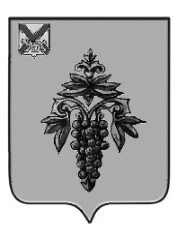 ДУМА ЧУГУЕВСКОГО МУНИЦИПАЛЬНОГО ОКРУГА Р Е Ш Е Н И ЕО внесении изменений в решение Думы Чугуевского муниципального округа от 29 сентября 2020 года № 101-НПА «Порядок и условия возмещения расходов, связанных со служебными командировками лиц, замещающих муниципальные должности в органах местного самоуправления Чугуевского муниципального округа» Принято Думой Чугуевского муниципального округа«21» апреля 2023 годаСтатья 1. Внести в Порядок и условия возмещения расходов, связанных со служебными командировками лиц, замещающих муниципальные должности в органах местного самоуправления Чугуевского муниципального округа, утвержденный  решением Думы Чугуевского муниципального округа от 29 сентября 2020 года № 101-НПА «Порядок и условия возмещения расходов, связанных со служебными командировками лиц, замещающих муниципальные должности в органах местного самоуправления Чугуевского муниципального округа» (в редакции решений от 01.03.2021 № 160-НПА, 03.08.2021 № 237-НПА, 15.12.2022 № 432-НПА) (далее – Порядок) изменения, изложив Порядок в новой редакции (прилагается).Статья 2. 	 Настоящее решение вступает в силу со дня его официального опубликования.«24» апреля 2023 года№ 470 – НПА Приложение к решению Думы Чугуевскогомуниципального округаот «24» апреля 2023 года № 470-НПА«УТВЕРЖДЕНрешением Думы Чугуевскогомуниципального округаот «29» сентября 2020 года № 101-НПАПорядок и условия возмещения расходов, связанных со служебнымикомандировками лиц, замещающих муниципальные должности в органах местного самоуправления Чугуевского муниципального округа1. Настоящие Порядок и условия возмещения расходов, связанных со служебными командировками лиц, замещающих муниципальные должности в органах местного самоуправления Чугуевского муниципального округа (далее - лица, замещающие муниципальные должности), регулируют вопросы возмещения расходов при направлении указанных лиц в служебные командировки (для выполнения служебного поручения) как на территории Российской Федерации, так и за ее пределами.2. При направлении лиц, замещающих муниципальные должности, в служебную командировку им возмещаются:а) расходы по проезду к месту командирования и обратно - к постоянному месту прохождения службы;б) расходы по проезду из одного населенного пункта в другой, если лицо, замещающее муниципальную должность, командируется в несколько государственных (муниципальных) органов (организаций), расположенных в разных населенных пунктах;в) расходы по найму жилого помещения;г) дополнительные расходы, связанные с проживанием вне постоянного места жительства (суточные);д) иные расходы, связанные со служебной командировкой (при условии, что они произведены лицом, замещающим муниципальную должность, с разрешения работодателя).3. При направлении лица, замещающего муниципальную должность, в служебную командировку на территорию иностранного государства ему дополнительно возмещаются:а) расходы по оформлению заграничного паспорта, визы и других выездных документов;б) обязательные консульские и аэродромные сборы;в) сборы за право въезда или транзита автомобильного транспорта;г) расходы на оформление обязательной медицинской страховки;д) иные обязательные платежи и сборы.4. В случае временной нетрудоспособности командированного лица, замещающего муниципальную должность, удостоверенной в установленном порядке, ему возмещаются расходы по найму жилого помещения (кроме случаев, когда командированный находится на стационарном лечении) и выплачиваются суточные в течение всего периода времени, пока он не имеет возможности по состоянию здоровья приступить к выполнению возложенного на него служебного поручения или вернуться к постоянному месту жительства.За период временной нетрудоспособности командированному лицу, замещающему муниципальную должность, выплачивается пособие по временной нетрудоспособности в соответствии с законодательством Российской Федерации.5. Дополнительные расходы, связанные с проживанием вне постоянного места жительства (суточные), выплачиваются лицам, замещающим муниципальные должности, за каждый день нахождения в служебной командировке, включая выходные и праздничные дни, а также дни нахождения в пути, в том числе за время вынужденной остановки в пути, в размерах, установленных настоящим Порядком.При направлении лица, замещающего муниципальную должность, в служебную командировку в пределах территории Российской Федерации суточные выплачиваются из расчета:700 рублей в сутки - при командировании в иной субъект Российской Федерации;400 рублей в сутки - при командировании по Приморскому краю.При нахождении лиц, замещающих муниципальные должности, в служебной командировке на территории Донецкой Народной Республики, Луганской Народной Республики, Запорожской области и Херсонской области суточные выплачиваются в размере 8480 рублей за каждый день нахождения в служебной командировке.6. В случае командирования лиц, замещающих муниципальные должности, в местность, откуда они по условиям транспортного сообщения и характеру выполняемого служебного поручения имеют возможность ежедневно возвращаться к постоянному месту жительства, суточные не выплачиваются.Если лица, замещающие муниципальные должности, по окончании служебного дня по согласованию с работодателем остаются в месте командирования, то при предоставлении документов о найме жилого помещения эти расходы возмещаются в соответствии с пунктом 7 настоящего Порядка.7. Расходы по бронированию и найму жилого помещения возмещаются командированным лицам, замещающим государственные должности, (кроме тех случаев, когда им предоставляется бесплатное жилое помещение) по фактическим затратам, подтвержденным соответствующими документами, но не более:а) при служебных командировках на территории Российской Федерации в иной субъект Российской Федерации - 10000 рублей в сутки;б) при служебных командировках по Приморскому краю - 7000 рублей в сутки.Сумма за питание и другие личные услуги, включенные в счета за найм жилого помещения, оплачиваются за счет суточных.8. В случае если в населенном пункте отсутствует гостиница, лицам, замещающим муниципальные должности, предоставляется иное отдельное жилое помещение либо аналогичное жилое помещение в ближайшем населенном пункте с гарантированным транспортным обеспечением от места проживания до места командирования и обратно.При отсутствии документов, подтверждающих расходы по найму жилого помещения, оплата проживания не производится.В случае вынужденной остановки в пути, командированному лицу, замещающему муниципальную должность, возмещаются расходы по найму жилого помещения, подтвержденные соответствующими документами.9. Расходы по проезду лиц, замещающих муниципальные должности, к месту командирования и обратно к постоянному месту прохождения службы (включая оплату услуг по оформлению проездных документов, предоставлению в поездах постельных принадлежностей), а также по проезду из одного населенного пункта в другой, если лица, замещающие муниципальные должности, командированы в несколько государственных (муниципальных) органов (организаций), расположенных в разных населенных пунктах, воздушным, железнодорожным, водным и автомобильным транспортом, возмещаются по фактическим затратам, подтвержденным проездными документами по следующим нормам:- воздушным транспортом - по билету первого класса;- морским и речным транспортом - по тарифам, устанавливаемым перевозчиками, но не выше стоимости проезда в каюте "люкс" с комплексным обслуживанием пассажиров;- железнодорожным транспортом - в вагоне повышенной комфортности, отнесенном к вагонам бизнес-класса, с двухместным купе категории "СВ" или в вагоне категории "С" с местами для сидения, соответствующими требованиям, предъявляемым к вагонам бизнес-класса.Командированному лицу, замещающему муниципальную должность, оплачиваются расходы по проезду до станции, пристани, аэропорта при наличии документов (билетов), подтверждающих эти расходы.При отсутствии проездных документов (билетов) или документов, выданных транспортными организациями и подтверждающих информацию, содержащуюся в проездных документах (билетах), оплата проезда не производится.10. Оплата услуг залов официальных лиц и делегаций, организуемых в составе железнодорожных и автомобильных вокзалов (станций), морских и речных портов, аэропортов (аэродромов), открытых для международных сообщений (международных полетов), осуществляется лицам, муниципальные должности которых включены в перечень граждан, обслуживаемых в залах официальных лиц и делегаций приказом Министерства транспорта Российской Федерации от 13 октября 2015 г. № 300 «Об открытии в терминале «А» международного аэропорта Владивосток (Кневичи) зала официальных лиц и делегаций». 11. По решению работодателя лицам, замещающим муниципальные должности, при наличии обоснования могут быть возмещены расходы по проезду к месту командирования и обратно - к постоянному месту прохождения службы - воздушным, железнодорожным, водным и автомобильным транспортом сверх установленных норм в пределах средств, предусмотренных в бюджете Чугуевского муниципального округа на текущий финансовый год на содержание лиц, замещающих муниципальные должности, по соответствующим статьям расходов.12. Расходы по проезду при направлении лица, замещающего муниципальную должность, в командировку на территории иностранных государств возмещаются ему в порядке, предусмотренном пунктом 9 настоящего Порядка при направлении в командировку в пределах территории Российской Федерации.13. За время нахождения лиц, замещающих муниципальные должности, в служебной командировке за пределами территории Российской Федерации, в пути суточные выплачиваются:а) при проезде по территории Российской Федерации - в порядке и размерах, установленных пунктом 5 настоящего Порядка;б) при проезде по территории иностранного государства в порядке и размерах, установленных для служебных командировок на территории иностранных государств нормативными правовыми актами Российской Федерации.14. Расходы по найму жилого помещения при направлении лиц, замещающих муниципальные должности, в служебные командировки на территории иностранных государств возмещаются по фактическим затратам, подтвержденным соответствующими документами, но не превышающим предельные нормы возмещения расходов по найму жилого помещения при служебных командировках на территории иностранных государств.15. Расходы по проезду при направлении лиц, замещающих муниципальные должности, в служебную командировку на территории иностранных государств возмещаются ему в соответствии с пунктом 9 настоящего Порядка.16. При направлении лиц, замещающих муниципальные должности, в служебную командировку им выдается или перечисляется на банковский счет, открытый для операций с использованием расчетной (дебетовой) карты, денежный аванс на оплату расходов по проезду, найму жилого помещения и дополнительных расходов, связанных с проживанием вне места постоянного жительства (суточные).17. По возвращении из служебной командировки лица, замещающие муниципальные должности, обязаны в течение трех дней представить авансовый отчет об израсходованных в связи со служебной командировкой суммах по установленной форме и произвести окончательный расчет по выданному ему перед отъездом в служебную командировку денежному авансу на командировочные расходы с приложением следующих документов:- распоряжения (приказа) о направлении в командировку;- документов о найме жилого помещения, фактических расходах по проезду (включая оплату услуг по оформлению проездных документов, предоставлению в поездах постельных принадлежностей) и иных, связанных со служебной командировкой расходах, произведенных с разрешения работодателя.18. Расходы, размеры которых превышают размеры, установленные настоящим Порядком, а также иные расходы, связанные со служебными командировками (при условии, что они произведены лицами, замещающими муниципальные должности, с разрешения работодателя или уполномоченного им лица), возмещаются за счет средств, предусмотренных в бюджете Чугуевского муниципального округа на текущий финансовый год на содержание лиц, замещающих муниципальные должности.Возмещение иных расходов, связанных со служебной командировкой, произведенных с разрешения работодателя или уполномоченного им лица, осуществляется при представлении документов, подтверждающих эти расходы.».Глава Чугуевскогомуниципального округа                                          Р.Ю. Деменев